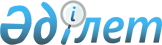 О внесении изменения в постановление Правительства Республики Казахстан от 17 апреля 2006 года N 289
					
			Утративший силу
			
			
		
					Постановление Правительства Республики Казахстан от 4 декабря 2007 года № 1172. Утратило силу постановлением Правительства Республики Казахстан от 30 апреля 2013 года № 417

      Сноска. Утратило силу постановлением Правительства РК от 30.04.2013 № 417.      Правительство Республики Казахстан  ПОСТАНОВЛЯЕТ : 

      1. Внести в  постановление Правительства Республики Казахстан от 17 апреля 2006 года N 289 "Об утверждении перечня организаций, при поступлении на работу по специальности в которые гражданам Республики Казахстан предоставляется отсрочка от призыва на воинскую службу на весь период работы" (САПП Республики Казахстан, 2006 г., N 14, ст. 128) следующее изменение: 

      в  перечне организаций, при поступлении на работу по специальности в которые гражданам Республики Казахстан предоставляется отсрочка от призыва на воинскую службу на весь период работы, утвержденном указанным постановлением: 

      подпункт 6) изложить в следующей редакции: 

      "6) космической отрасли, в том числе на комплексе "Байконур", по квалификациям: 

      инженер (всех наименований); 

      лаборант (всех наименований); 

      мастер (всех наименований); 

      машинист (всех наименований); 

      механик (всех наименований); 

      монтажник (всех наименований); 

      оператор (всех наименований); 

      слесарь (всех наименований); 

      техник (всех наименований).". 

      2. Настоящее постановление вводится в действие по истечении десяти календарных дней после первого официального опубликования.        Премьер-Министр 

       Республики Казахстан 
					© 2012. РГП на ПХВ «Институт законодательства и правовой информации Республики Казахстан» Министерства юстиции Республики Казахстан
				